APPèLZilleweg 26, 3920 Lommel011/54 50 25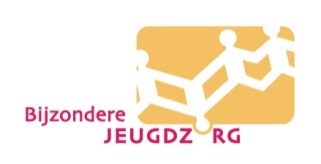 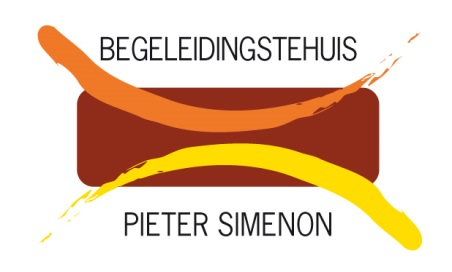 Module ondersteunende begeleiding 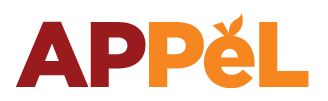 Stage-overeenkomstWordt ingevuld bij opstart stageTussenAPPèL (module ondersteunende begeleiding Pieter Simenon)vertegenwoordigd door: ….........................................................................................................enorganisatie/bedrijf (naam en adres)Naam: ……………………………………………………………………………………………………Adres: ……………………………………………………………………………………………………tel.nr: …......................................................................................................................................vertegenwoordigd door: ….........................................................................................................en de jongere:Naam: …........................................................................................................................tel.nr: …......................................................................................................................................werden volgende zaken overeen gekomen:In het kader van zijn/haar leerdoelen kan de jongere stage lopen bij hogergenoemde organisatie. Deze stage is volledig kosteloos.Doel van de stage is van bij aanvang voor alle partijen duidelijk:…...................................................................................................................................…....................................................................................................................................................................................................................................................................................................................................................................................................................................................................................................................................................................................................................................................................................................................................................................................................................................................................................................................Startdatum, stagedagen, duur.Startdatum:.................................................................................................................................Duur van de stage: vooropgestelde einddatum: …..............................................................................Stagedagen en -uren: 	maandag 	van …............. tot ….............				dinsdag 	van …............. tot ….............				woensdag 	van …............. tot ….............				donderdag 	van …............. tot ….............				vrijdag 	van …............. tot ….............				zaterdag 	van …............. tot ….............				zondag 	van …............. tot ….............Naast deze gangbare werktijden verwacht de organisatie/het bedrijf inzet van de jongere indien noodzakelijk: van toepassing – niet van toepassing (schrappen wat niet past)Stagebegeleiding:Vanuit de organisatie/het bedrijf is er stagebegeleiding voorzien door (naam +  telefoonnummer):…....................................................................................................................Vanuit APPèL wordt deze stage opgevolgd door (naam + telefoonnummer):…................................................................................................................................................Afspraken rond evaluatiecontacten:…....................................................................................................................................................................................................................................................................................................Jongerenwerking Pieter Simenon vzw heeft verzekeringen afgesloten voor de jongeren die stage lopen.	In bijlage: kopie verzekeringspolis arbeidsongevallen en burgerlijke aansprakelijkheid.Let op: werken op een hoogte boven 2.5m en gebruik van gemotoriseerde voertuigen is niet toegelaten. Kleinere machines kunnen door de jongere gebruikt worden onder toezicht van de stageplaats.	In bijlage tevens de goedkeuring van de arbeidsinspectie om kosteloze stages te mogen inrichten.Voor akkoord,datum en plaats:.........................................................................................................................Voor de organisatie,                            de jongere,                              voor CANO 											begeleidingstehuishet bedrijf									Pieter Simenon